ZAMIERZENIA WYCHOWAWCZO- DYDAKTYCZNE W GRUPIE BIEDRONEK – STYCZEŃ 2023Nadchodzi nowy rok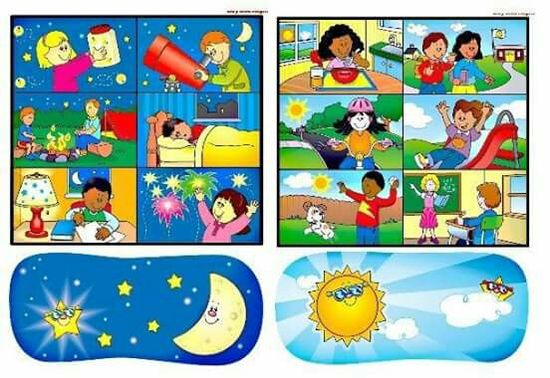 poznanie funkcji zegara i wybranych zwyczajów związanych z żegnaniem starego roku i witaniem nowego, poznanie czynności wykonywanych w dzień i w nocyzapoznanie z nazwami dni tygodnia, poznanie zjawiska cyklicznego występowania miesięcy i cech charakterystycznych pierwszego miesiąca roku, poznanie cech pór roku i zjawiska ich rytmiczności, 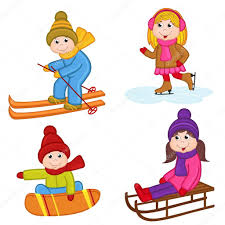  II.  Sporty zimowepoznanie zasad sportowego zachowaniapoznanie znaczenia słowa kulig, poznanie łyżwiarstwa figurowego jako dyscypliny sportowej, doskonalenie umiejętności liczenia i klasyfikacji wdrażanie do zachowania zasad bezpieczeństwa podczas zabaw na śniegu i lodzierozwijanie zmysłu dotyku, Dzień Babci i Dzień Dziadka kształtowanie uczucia przywiązania do swojej rodziny;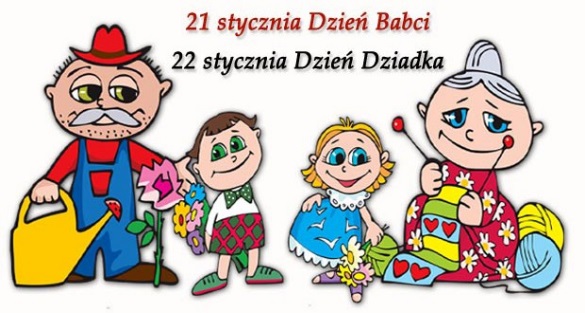  okazywanie szacunku osobom starszymokreślanie stosunków łączących dziadków z rodzicamiczerpanie radości z przygotowywania i wręczania upominków bliskim osobomrozpoznawanie i nazywanie kształtów geometrycznych, doskonalenie liczeniazachęcanie do przełamywania lęku przed publicznymi występamiKarnawał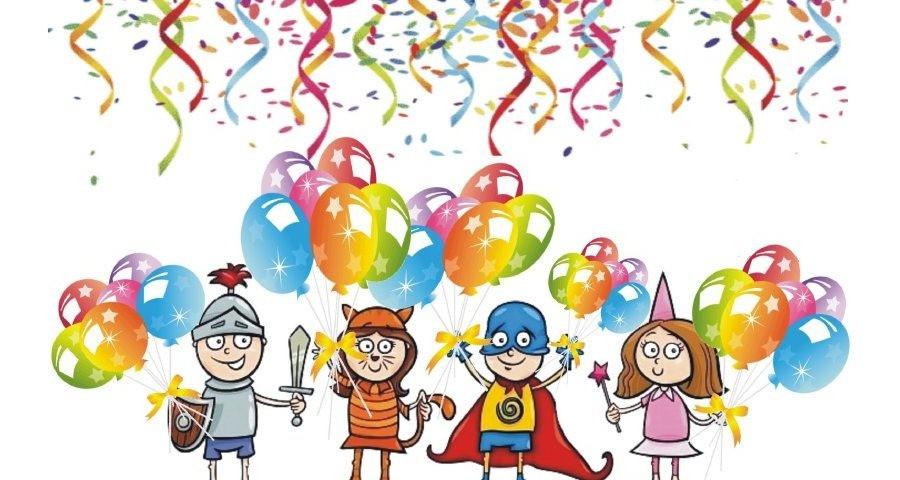 poznanie znaczenia słowa karnawał, rozwijanie umiejętności wypowiadania się na określony tematutrwalanie nazw kolorów, wzbogacanie słownictwa (konfetti, serpentyna), rozwijanie koordynacji wzrokowo-ruchowej, poszerzanie doświadczeń plastycznych, rozbudzanie ciekawości poznawczej, kształcenie zmysłów, zachęcanie do brania udziału we wspólnych zabawach i tańcach podczas imprez przedszkolnych